КРИТЕРИИ ОЦЕНИВАНИЯМАКСИМАЛЬНОЕ КОЛИЧЕСТВО БАЛЛОВ - 275Задание 1.1.Задание 1.2.Задание 2. Задание 3. ОтветЗадание 4. Задание 5.Задание 6.Задание 7.ОтветКритерийПоказатели критерия2-3-6-1-4-5Памятники расположены в хронологическом порядке (от древнейшего  к новейшему)По 1 баллу за каждое верное определениеВсего не более 6 балловДревний Египет-Древняя Греция-Франция/Западная Европа-Древняя Русь/Москва-Российская империя/Россия/Омск- Австралия/СиднейПравильно указано местоположение памятника (страна и (или) город)По 1 баллу за каждый правильный ответВсего не более 6 балловДревний мир-Древний мир. Античность-Средние века-Средние века-Новое время-Новейшее времяПравильно определена историческая эпохаПо 1 баллу за каждый правильный ответВсего не более 6 балловГотика-модернПравильно определены художественные стилиПо 1 баллу за каждый правильный ответВсего не более 2 балловЖрец, фараон – лира, полис – вагант, витраж – икона, летописец – светская культура, урбанизация – компьютер, ЮНЕСКОПравильно распределены слова по историческим эпохамПо 1 баллу за каждый правильный ответВсего не более 12 балловСловам даны правильные пояснения, определенияПо 2 балла за каждый правильный ответВсего не более 12 балловМаксимально 44 баллаI.Номер изобра-женияII.Страна (город). Культурно-историческая эпоха. Художественный стильIII.Запишите слова, относящиеся к характеристике эпохи, дайте словам лаконичное пояснение, определениеДословной точности от определений не требуется. За каждое определение максимально – 2 балла2Древний Египет.Древний мир.Жрец – служители богов/ посредники между богами и людьми/ посредники между миром живых и миром мертвых/ профессиональный исполнитель магических обрядов/ хранители знаний2Древний Египет.Древний мир.Фараон – правитель Древнего Египта3Древняя Греция / Афины.Древний мир / античность1) лира – струнный щипковый инструмент/ инструмент Аполлона и муз3Древняя Греция / Афины.Древний мир / античность2)полис – город-государство в Древней Греции/ город с прилегающей к нему территорией6Франция / Западная Европа.Средние века. Вагант – бродячие монахи, странствующие студенты/ школяры в средневековой Европе; бродячие поэты /авторы сатирических и лирических стихов, в средневековой Европе, исполнители песен(2). Преследовались официальной церковью(1).6Франция / Западная Европа.Средние века. Витраж – вид монументально-декоративного искусства(1), декоративная композиция из стекла, заполняющая оконный проем(1), содержали изображения святых/ иллюстрации к Библии(1) 6Стиль:готикаВитраж – вид монументально-декоративного искусства(1), декоративная композиция из стекла, заполняющая оконный проем(1), содержали изображения святых/ иллюстрации к Библии(1) 1Древняя Русь / Москва. Средние векаИкона – живописное изображение бога, святых, событий библейской истории(1), являются предметом почитания/ поклонения у христиан(1).                                                                                                                                                                                                                   1Древняя Русь / Москва. Средние векаЛетописец – составитель летописи(1), тот, кто ведет регулярное описывание каких-либо событий(1)                                                                                                                                            4Российская империя / Россия / Омск / Новое время светская культура – тип культуры, в которой священное не обладает свойствами сверхъестественного(1), критикует религию и церковь(1), выражается свободомыслие личности(1).4Российская империя / Россия / Омск / Новое время Урбанизация – процесс повышения роли городов(1) и городской культуры(1) в развитии общества; процесс миграции населения их сельской местности в городскую(1); стремительный рост городов(1)4Стиль:модернУрбанизация – процесс повышения роли городов(1) и городской культуры(1) в развитии общества; процесс миграции населения их сельской местности в городскую(1); стремительный рост городов(1)5Австралия / Сидней.Новейшее времяКомпьютер – электронное устройство/машина, предназначенное для работы с информацией: введением, обработкой, хранением, выводом и передачей информации/ накопления, обработки и передачи информации.5Австралия / Сидней.Новейшее время2)	ЮНЕСКО – подразделение (учреждение) ООН (1) по вопросам образования, науки и культуры(1), связи и информации. Решает задачи сохранения культурного наследия человечества(1).ОтветКритерийПоказатели критерияПирамида фараона Джосера – Имхотеп; Храм Хатшепсут в Дейр-эль-Бахри (скальный), храм Луксора Большая ступа в Санчи, Чайтья в Карли - ИндияВеликая китайская стена – примеры по Древнему мируДаны правильные примеры произведений искусства, соответствующие культурно-историческому периоду.По 2 балла за каждый правильный ответВсего не более 30 балловПравильно указаны авторы произведенийПо 1 баллу за каждый правильный ответВсего не более 12 балловМаксимально 42 баллаМаксимально 42 баллаМаксимально 42 баллаОтветКритерийПоказатели критерия«Последний день Помпеи»Участник верно называет работу 2 баллаБрюллов Карл Павлович Правильно назван автор полотнаБрюллов (1), Карл (1), Павлович (1)Всего не более 3 балловАнтичность Древний Рим Правильно названа эпоха, к которой относится сюжет картиныАнтичность (1), Древний Рим (1)Всего не более 2 балловИзвержение вулкана ВезувияУказано историческое событие1 баллСтрах перед сокрушительной силой стихии, ужас от собственной беспомощности, отчаяние, тревога и забота о близких людях, хрупкость культуры.Определено общее настроение работыЗа каждое ключевое слово или словосочетание – 1 балл.Всего не более 5 баллов.Гибель культуры: прекрасная архитектура рушится, бьются статуи. Нет спасения ни художнику, ни ученому. Контраст света и тени: небо черное, заполнено пеплом, жар и красный свет от лавы, в просвет неба врывается луч света и освещает персонажей картины. Динамичные образы в сложных ракурсах, развевающиеся одежды, вздыбленный испуганный конь передают накал чувств, страстей. Изображены и надеющиеся на спасение,  и потерявшие надежду, и уже погибшие (женщина, о ребенке которой некому позаботиться).Названы средства передачи общего настроения работы(композиция, цвет, тон, сюжетные элементы)Названное средство – 1 балл.Всего не более 10 баллов.Хрупкость культуры и цивилизации.Сила природы. Необходимость познавать и считаться с законами природы, сохранение достижений культуры, а самое главное – любви и заботы о близких и об общем благе. Ответственность человечества за сохранение будущего.Раскрыт смысл картины, актуальный в XXI векеЗа каждое ключевое слово или словосочетание – 1 балл.Всего не более 5 баллов.После победы над Наполеоном – национальная гордость и подъем патриотизма; после восстания декабристов – рост гражданского сознания, самосознания. Названы исторические события, художественные явления первой трети XIX векаЗа каждое ключевое слово или словосочетание – 1 балл.Всего не более 3 баллов.Классицизм – античный сюжет, античные формы архитектуры, красота человеческого тела.Назван художественный стиль,Черты стиля в картинеЗа каждое ключевое слово или словосочетание – 1 балл.Всего не более 3 баллов.Индивидуальная проработка персонажей, внимание к внутреннему миру – разнообразие душевных реакций, конфликт человека и природыПравильно названо художественное направление, черты в картинеЗа каждое ключевое слово или словосочетание – 1 балл.Всего не более 3 баллов.В правой части композиции: дети пытаются спасти старика отца, юноша уговаривает мать подняться ,молодой человек придерживает уже погибшую или умирающую девушку, конь, взвившийся на дыбы, и с трудом удерживающийся всадник, мертвая женщина и держащийся за нее младенец в центре, старик в левом углу картины.Правильно названы персонажи, не попавшие во фрагмент картиныКаждая фигура или сюжет – 1 баллВсего не более 6 баллов.Стиль классицизм.Художники: Никола Пуссен, Жак-Луи Давид, Жан Огюст Доминик Энгр, Федор Рокотов, Александр Иванов, Антон Лосенко, Карл БрюлловАрхитекторы: Росси, Кваренги, Андрей Воронихин, Матвей Казаков, Тома де ТомонНазваны художники и (или) архитекторы классицизма – достаточно фамилий, могут быть названы и другиеПо 1 баллу за правильный ответВсего до 3 балловНаправление романтизм.Художники: Уильям Тернер, Теодор Жерико, Эжен Делакруа, Орест Кипренский, Василий Тропинин, Венецианов, Брюллов, АйвазовскийПоэты:Байрон, Василий Жуковский, Владимир Одоевский, Евгений Баратынский, Михаил Лермонтов, ранний ПушкинНазваны живописцы, поэты романтизма – достаточно фамилий, могут быть названы и другиеПо 1 баллу за правильный ответВсего до 3 балловМаксимально 49 балловМаксимально 49 балловМаксимально 49 балловАБНомера иллюстрацийНомера иллюстраций2, 3, 61, 4, 5Черты искусстваЧерты искусстваПоследняя треть XIX в.1910-1920-е годыРеализм жизниРеализм цветаТоварищество передвижных художественных выставокРусский авангардискусство отображает и критикует социальные явленияИскусство должно быть свободно от необходимости копировать природуЖанровая живописьБеспредметная живописьИсторические сюжетыИгра свободных форм и цветаХудожник должен быть искренним в отражении жизниХудожник – экспериментатор, создающий новую реальностьКритерийПоказатели критерияУчастник правильно распределил номера иллюстраций в соответствии с точками зрения А и БПо 1 баллу за каждый правильный ответВсего не более 6 балловПравильно распределены словосочетания и предложения в соответствии с точками зрения А и БПо 1 баллу за каждый правильный ответВсего не более 14 балловМаксимально 20 балловМаксимально 20 балловОтветКритерийПоказатели критерияРазвитие науки (открытие клетки, открытие структуры атома, открытия в астрономии): мир бесконечен, не имеет границ.Развитие техники: интерес к скорости, стремительное проникновение новых практик в повседневную жизнь. Появление и распространение фотографии, которая запечатлевает повседневный мир, искусству приходится искать новый объект.Изменчивость бытовой среды и облика людей.Интерес к будущему.  Правильно указаны факторы, способствовавшие появлению новой парадигмы художественного творчестваПо 2 балла за каждый правильный ответВсего не более 8 балловДизайн.Правильно указан новый вид деятельности2 баллаРеализмПрямая перспективаРазделение на передний и дальний планыСветотеньВоздушная перспективаАвангардизмГеометрические абстракции Создание пространства с помощью геометрических форм, плоскостей и линийОткрытые цветаКонтраст материалов, цвета, тонаГармонизация геометрических формГармонизация аморфных цветовых сочетанияПравильно названы выразительные средства изобразительного искусстваПо 1 баллу за каждое названное средствоВсего не более 6 балловЭстетическая – преобразованиемира на основе красоты/формирование эстетическоговкуса. Коммуникативная –средство общения в миреискусства. Ценностно-ориентирующая – формированиенравственных ценностей,идеалов. Воспитательная –влияние через примеры, идеалына человека, обучение его жизни/формирование личности.Познавательная – получениезнаний через образноевосприятие мира.Гедонистическая – доставлениечеловеку радости, удовольствия.Компенсаторная – восполнениенеудовлетворенности реальнойжизнью/ восстановлениедушевного равновесия.Прогностическая – способностьискусства строить прогнозы ипредугадывать будущее.Социальная – оказывает идейноевоздействие на общество,преобразуя тем самымсоциальную реальность.Указаны три разных функции искусстваПо 1 баллу за каждую функциюВсего не более 3 балловМаксимально 19 балловМаксимально 19 балловМаксимально 19 балловОтветКритерийПоказатели критерияНекрасов, Шостакович, Пахмутова, патриотический, Эйзенштейн, РоулингПравильно определено лишнее слово По 1 баллу за каждый правильный ответВсего не более 6 балловАлябьев и Дельвиг – авторы романса «Соловей».«Не пой, красавица, при мне» - Грибоедов наиграл Глинке грузинскую мелодию, Глинка развил мелодию в законченную пьесу, Пушкин написал стихи. Шостакович – композитор XX века.К стихотворению Лермонтова «Сосна» написал музыку Римский-Корсаков, И.И. Шишкин изобразил сосну из стихотворения на картине. Пахмутова не писала музыку к этому стихотворению.Романс – произведение глубоко личное, рассказывает о личных чувствах к другому человеку, поэтому патриотическим романс быть не может. Патриотизм связан с любовью к Родине, Отчизне, народу.«Война и мир» - произведение Льва Толстого. Андрей Болконский – один из персонажей романа. Режиссер Сергей Бондарчук снял кинофильм по роману. Режиссер С. Эйзенштейн по роману «Война и мир»кино не снимал.Толкин написал произведения «Хоббит», «Властелин колец». Гэндальф – один из персонажей. Режиссер Питер Джексон снял фильмы по этим произведениям. Джоан Роулинг автор произведений про Гарри Поттера.Правильно обоснован выборПо 2 балла за каждое обоснованиеВсего не более 12 балловМаксимально 18 балловМаксимально 18 балловМаксимально 18 балловОтветКритерийПоказатели критерияСентиментализм-2,3. ГрезРомантизм-8,10. ЖерикоРеализм-5,9. ПеровИмпрессионизм-4,6. МонеСюрреализм-1,7. ДалиПравильно указаны направления в искусствеПо 2 балла за каждый правильный ответВсего не более 10 балловСентиментализм-2,3. ГрезРомантизм-8,10. ЖерикоРеализм-5,9. ПеровИмпрессионизм-4,6. МонеСюрреализм-1,7. ДалиПравильно распределены характеристики направленийПо 2 балла за каждую характеристикуВсего не более 20 баллов Сентиментализм-2,3. ГрезРомантизм-8,10. ЖерикоРеализм-5,9. ПеровИмпрессионизм-4,6. МонеСюрреализм-1,7. ДалиПравильно названы авторы произведенийФамилия(1), Имя(1), Отчество(1) – за каждое имя не более 3 балловВсего не более 11 балловМаксимально 31 баллМаксимально 31 баллМаксимально 31 баллНаправле-ние в искусствеХарактеристикаПроизведениеСентимента-лизмглавное содержание произведения – это не событие, а чувства и переживания простых людей, прославление нравственных качеств 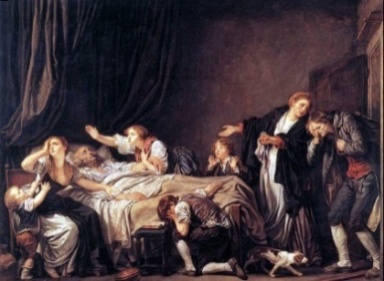 Жан-Батист ГрезСентимента-лизмЗадача искусства - утешение человека в его жизни, полной горестей и страданий, назидательность и морализаторствоЖан-Батист ГрезРомантизм стремление познать человека как личность, показать бесконечность индивидуальности, внутренние терзания  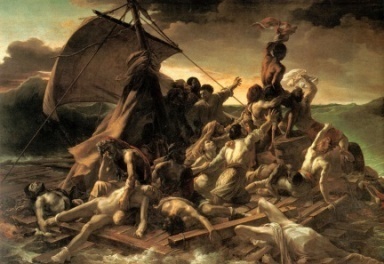 Теодор ЖерикоРомантизм Мучительный разлад идеала и действительности, поиск идеала в природе, стихия природы – это и воплощение идеала красоты и свободы, и способ показать слабость, хрупкость человекаТеодор ЖерикоРеализминтерес к социальным проблемам и конкретно-историческим образам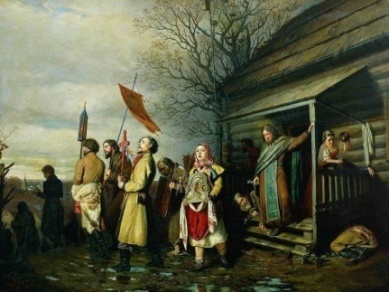 Василий Григорьевич ПеровРеализмстремление как можно точнее и объективнее изображать действительностьВасилий Григорьевич ПеровИмпрессио-низм Изображение реального мира в его подвижности и изменчивости, запечатление мгновения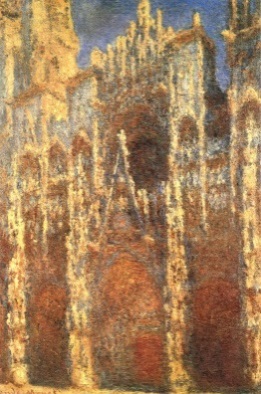 Клод МонеИмпрессио-низм Интерес не к сущности объекта, а к изменчивости его образа Клод МонеСюрреализм Источником искусства служит сфера подсознания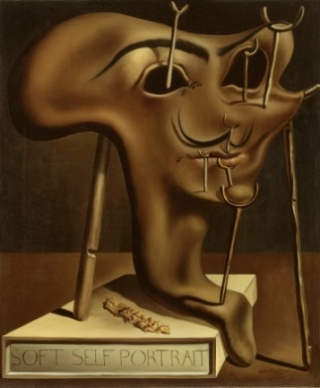 Сальвадор ДалиСюрреализм Алогичность, иррациональность, безграничный полет фантазииСальвадор ДалиОтветКритерийПоказатели критерияДаты биографии / Карта путешествий/ Главные события жизни / Карта мест Достоевского в Омске / Произведения / Герои произведений / Экранизация произведений и т.д.Каждый предложенный раздел выставкиПо 2 балла за каждый разделОриентировочно 10 балловУказано до трех экспонатов в каждом разделеПо 2 балла за каждый экспонат.Ориентировочно 30 балловОбоснование выбора экспоната на 1-ой странице2 баллаГиперссылки на архивные документы, тексты произведений. Интерактивная карта, возможность рассмотреть экспонат в трехмерной проекции, возможность включить фрагменты кинофильмов и т.д.Указаны различные формы работы с виртуальными экспонатамиПо 2 балла за названный вид работыОриентировочно 10 балловМаксимально 52 баллаМаксимально 52 баллаМаксимально 52 балла